Тема: «ПО СТРАНИЦАМ ВЕЛИКОЙ ПОБЕДЫ»Слайд №1Цель и задачи Игры Игра «По страницам Великой Победы» проводится с целью повышение уровня профессионального мастерства педагогов по нравственно – патриотическому воспитанию детей дошкольного возраста.Задачи Игры:- Закреплять и систематизировать знания об основных событиях Великой Отечественной войны 1941 - 1945 гг. и ее героях;  - Развивать творческий потенциал педагогов, их компетентность в вопросах патриотического воспитания дошкольников, установить тесное сотрудничество между педагогами ДОУ;- Обучать  партнерству – умению работать в команде, общаться, взаимодействовать с другими людьми;- Воспитывать  чувство патриотизма и уважения к историческим событиям Великой Отечественной войны.Ведущий: Мы родились и выросли в мирное время. Мы никогда не слышали воя сирен, не видели разрушенных бомбами домов. Нам не приходилось голодать.  О войне мы можем судить по книгам и фильмам. Для нас война – история.  И мы обязаны помнить о тех, кто, не щадя себя сражался за Родину, за мир во всем мире.  И сегодняшняя встреча  поможете оценить степень наших  знаний о ВОВ, и то, что сможем мы  передать своим воспитанникам. Патриотизм надо прививать с раннего детства.  Важно, чтобы дети хорошо знали и уважали свое прошлое, свои истоки, историю и культуру. Много лет прошло после победы нашего народа в Великой Отечественной Войне,  мы отметили очередную годовщину  Великой Победы. Низкий поклон тем,  кто встал на защиту Родины, и дал нам возможность жить и быть счастливыми. Мы обязаны помнить  тех, кто, не щадя себя, сражался за Отечество, за мир во всем мире. И сегодня мы с вами собрались,  чтобы  пополнить свои знания о Великой Отечественной Войне, чтобы затем поделиться ими с нашими воспитанниками.Ведущий: Для начала, я предлагаю разделиться на две команды. При входе вы получили значки и звездочки с цифрами. Это не просто цифры, это две знаменательные даты. Это даты начала и окончания ВОВ.  Сейчас, я порошу тех,  у кого на звездах   цифры  22 06 41 присесть за стол справа от меня, а тех, у кого на жетонах   цифры 09 05 45  за стол слева. Ведущий: А сейчас внимание! Прошу команды прослушать правила нашей игры.Правила игры:1. В игре принимают участие 2 команды по 6 человек. Каждая команда должна выбрать себе капитана. Капитан  будет определять отвечающего в команде, передавать выполненные задания в жюри,  и подавать сигнал готовности к ответу.2. Игра состоит из 5 раундов, которые содержат вопросы по истории Великой Отечественной войне,  творческий и музыкальный раунды.4. На обдумывание ответа командам предоставляется  5 минуты.5. Первой отвечает команда, которая раньше другой  подала сигнал о готовности к ответу. 6. Правильность ответов оценивает жюри.7. За правильный ответ команда получает баллы, они начисляются по 5  бальной  системе:- полный правильный ответ – 5 баллов,-неполный ответ – 3 балла,- неправильный ответ – 0 баллов, право ответа переходит  команде соперников. Команда, набравшая большее количество баллов за игру, становится победителем игры и получает диплом победителя.Правильность и полноту ответов, будет оценивать жюри, именно жюри, определит победителя игры.Жюри будет оценивать ответы участников команд, фиксировать в оценочных листах результаты игры и следить за соблюдением правил игры.Судить нашу игру  будет жюри в следующем составе: 1. Ходатаева Галина Николаевна, заведующий Библиотеки-филиала № 5.2.Скажутина Татьяна Ильинична, библиотекарь МБОУ «Средняя общеобразовательная школа № 16».3. Фадюнина Анна Александровна, старший воспитатель МБДОУ «Детский сад № 2». (Представление жюри)Ведущий: А сейчас, приглашаю поигратьИ проблемы порешать.Что-то вспомнить, повторить,Что не знаем, подучить.Слайд №2  1 раунд «Визитная карточка»   Ведущий: И так, у нас определились две команды. Первый раунд нашей игры «Визитная карточка. И первое задание, дать  название своей команде. У вас на столах лежат конверты, в которых разрезанный текст  песни. Ваша задача, правильно составить текст  и  назвать песню. Название песни и будет являться названием вашей команды. Первое задание не оценивается жюри. Будем считать, что это разминка.Сигнал гонга к выполнению задания«Смуглянка»И смуглянка-молдаванкаПо тропинке в лес ушла.В том обиду я увидел,Что с собой не позвала.О смуглянке-молдаванкеЧасто думал по ночам...Вдруг свою смуглянкуЯ в отряде повстречал!«Катюша»Пусть он вспомнит девушку простую,Пусть услышит, как она поет,Пусть он землю бережет родную,А любовь Катюша сбережет.Пусть он землю бережет родную,А любовь Катюша сбережетВедущий: У нас две команды. Команда «Катюша» и команда «Смуглянка». И мы переходим ко второму раунду нашей игры.Слайд №32 раунд « Мы помним ваши имена»Ведущий: Благодарные потомки всегда будут помнить имена героев Великой Отечественной войны. Давайте сегодня все вместе вспомним школьный курс по истории. У вас на столах карточки с вопросами. У каждой команды по 5 вопросов. Ваша задача, вспомнить уроки истории и ответить на вопросы. После сигнала гонга, команды могут приступать к обсуждению. Та команда, которая первая будет готова досрочно, подает сигнал о готовности к ответу. Сигнал гонга к выполнению задания1. Выдающийся полководец Великой Отечественной войны, маршал, принимавший Парад Победы на Красной площади 24 июня 1945 г. (Г.К. Жуков)2.  В каком городе находится известная крепость-герой, принявшая на себя первый удар немецких захватчиков? (Брест.)3. Герой Советского Союза, рядовой, закрывший телом амбразуру пулеметного дзота, обеспечив тем самым успешное наступление своего батальона. (A.M. Матросов)4. 17-летняя героиня Великой Отечественной войны, партизанка; первая из женщин удостоена звания Героя Советского Союза — посмертно. (З. А. Космодемьянская)5. 7 ноября 1941 года в Москве, на Красной площади состоялся военный парад. Куда, сразу же отправились его участники? ( На фронт)6. Советский военачальник, герой Гражданской войны. В годы Великой Отечественной войны командовал кавалерией Красной Армии. (С.М. Буденный)7. Автор пословицы «Тяжело в учении – легко в бою» (А.В.Суворов)8. Город, за который мужественно сражались моряки Черноморского флота в годы ВОВ. (Севастополь)9. Летчик, Герой Советского Союза, освоивший протезы после ампутации голеней обеих ног и добившийся возвращения в полк. (А.П. Маресьев)10. «Имя твое не известно, подвиг твой бессмертен», – на каком памятнике, посвященном защитникам Отечества, можно прочитать эти слова? (Могила Неизвестного Солдата.)Ведущий: Жюри оценивает ответы команд и фиксирует результаты. А мы переходим к следующему заданию нашей игры.Слайд №43 раунд «Дети и война…»Ведущий:  Дети и война. О детях-героях войны,  было написано не мало книг. Сегодня  мы с вами вспомним некоторых из них. Маленькие герои большой войны. Вот такие подвиги люди помнят, не забывают имена героев. На защиту Родины в годы войны стали все – от мала,  до велика. Немало было совершено тогда героических подвигов. Тяжёлые испытания война принесла детям. Героизм и мужество проявили тысячи ребят. Многие из них отдали свою жизнь за Победу. Давайте сегодня вспомним с вами подвиги, которые совершили дети-герои.У вас на столах портреты  детей-героев ВОВ.   Ваша задача, назвать имена и фамилии этих героев,  и рассказать о  подвигах  совершенных ребятами.Команда «Катюша»- портрет Лени Голикова- портрет  Марата КазеяКоманда «Смуглянка»- портрет  Зины Портновой- портрет Вали КотикаСигнал гонга к выполнению заданияСлайд №5Ведущий: Команды представили свои ответы. А теперь прошу внимание на экран. Небольшая историческая справка.    Лёня ГоликовРодился 17 июня 1926 года. В 1942г.   решил  вступить в партизанский отряд. На тот момент Лене было 15 лет. Всего на боевом счету его биографии насчитывается 27 боевых операций. Уничтожил 78 немецких офицеров и солдат. Подорвал 14 мостов и 9 автомобилей противника.Бил захватчиков Лёня  не мало,  и однажды настиг Генерала:Долго по лесу враг уходил, только Лёня его – победил.А в портфеле того генерала  вся фашистская тайна лежала. Ценных сведений в  толстом портфеле  партизанам хватило… На деле -Партизаны прошли  там,  где нужно,    взяли пленных и много оружья. 31 января 1943 года  Леня Голиков геройски погиб в бою. Посмертно был удостоен Звания Героя Советского Союза.Марат Казей Родился 10 октября 1929 года. Погиб 11 мая 1944 года. Марату  было 14 лет. Юный партизан-разведчик.Там, где фашисты ползли по России,   буйствуя и зверея,Каждый их шаг был замечен, записан  в память Марата Казея.Точные сведенья в лес доносил,  вражьи посты огибая…Вечною Славою смерть победил,    честно в бою погибая!Погиб Марат Казей   в бою 11 мая 1944 года, разрывом гранаты взорвав себя и  18  немцев. Звание Героя Советского Союза ему было присвоено посмертно.  Зина Портнова Родилась 20 февраля 1926 года. Советская подпольщица, партизанка, член подпольной организации «Юные мстители»; разведчица партизанского отряда имени К. Е. Ворошилова. Работая на кухне у фашистов, отравила пищу, пострадали сотни немцев.На допросе орал на девчонку лютый враг, положив пистолет.Бил её, но немного в сторонку отошёл,  был удобный момент:Зина, корчась от боли, схватила пистолет и убила врага,Всех обоймой одной уложила…  Нет, не выдав своих никогда!Зина Портнова была замучена в Гестапо. Удостоена звания Героя  Советского Союза.  Валя Котик Родился  11 февраля 1930 года. Партизанский связной и разведчик. На его боевом счету подрывы шести складов и железнодорожных эшелонов, а также многочисленные засады. Обнаружил подземный телефонный кабель ставки немецкого командования.У карателей – автоматы   и заправлена форма старательно.Это звери – а не солдаты,    но без страха пошёл на карателейВаля Котик их выследил смело:  и фашистский Главарь был убит.За геройство, за правое дело  Вале – Памятник бронзой горит!Погиб в бою. Валя Котик  самый младший по возрасту Герой Советского Союза.  Ведущий: На примере таких героических поступков нужно учиться любить нашу Родину.И мы с вами просто обязаны знать биографии этих  подростков – героев.И не просто знать, а рассказывать об этом своим воспитанникам.Ведущий:  Я попрошу наше уважаемое жюри огласить промежуточный результат нашей игры. Слайд №64 Раунд   « Плакаты в годы ВОВ»Ведущий: Агитационная роль плаката во время войны  была огромна. В блиндажах и землянках, в кабинах  танков и самолетов, в  заводских  цехах и на  улицах  городов – всюду  были плакаты.  Они формировали чувство высочайшего патриотизма среди населения нашей страны и, таким образом, выполняли основную идеологическую задачу военного времени - поднимали на защиту Родины, пробуждали силу и дух советского человека, вели его к Победе.Вот что говорил  о роли плакатов художник – плакатист Виктор Николаевич Денисов.«Что есть плакат и какова природа плаката?»Говорю в  качестве старого  плакатиста – солдата.Плакат не есть длинное чтиво, Относись к зрителю бережно  и учтиво.Плакат должен быть  ясен и прост – таков пост.Плакат есть стрела – молния к сознанию зрителя.Взглянул зритель – мыслью объят,Вот и есть плакат.Давайте с вами рассмотрим  самые известные плакаты ВОВ.Слайд №7«Родина – мать зовет!»Уже вечером 22 июня  от Белорусского вокзала  уходили   на фронт военные  эшелоны.  Их провожал в путь плакат «Родина – мать зовет!» Контур, красный цвет и предельно выразительная однофигурная композиция. Седая женщина  широко и требовательно смотрит в глаза. Одна рука ее вскинута вверх, другая  держит листок с текстом присяги.  Она провожает  в путь  своих сыновей  защищать Родину. «Все для фронта, все для победы!»Тыл жил единой жизнью с фронтом. Всенародный лозунг «Все для фронта, все для победы!» определял тематическое содержание тыловой агитационной графики. «Не унесут фашистов ноги, добью врага в его берлоге!»  На плакате  «Не унесут фашистов ноги, добью врага в его берлоге!»  изображён красноармеец, лихо закручивающий усы. Солдат бывалый и весёлый, стоит на одной из центральных улиц Берлина, призывая скорее закончить войну. Плакат был выпущен тиражом 75000 экземпляров. «Слава воину-победителю!»Авторы плакатов страстно верили в то, что победа придет, и они прославят ее своим искусством. Так и случилось. В майские дни 1945 года на стендах появилось новые плакаты, главной идеей которых стало торжество духа и силы народа, одолевшего фашизм. Ко Дню Победы 1945 года был выпущен известный плакат «Слава воину-победителю!» Ведущий:  Задача каждой  команды сейчас сплотится в один  творческий коллектив художников.У вас на столах лежат плакаты.  На этих плакатах нет призывных лозунгов. Ваша задача их придумать. В помощь вам предложены задачи,  которые применялись при создании плаката. Сигнал гонга к выполнению заданияЗадачи плаката:Привлечение внимания зрителя на большом расстоянии.Воздействует сравнительно в короткое время; отличается чётким и ясным языком.Отражает текущие события, обращен одновременно ко многим людям.Относительно большие размеры, упрощенное цветовое решение.Отказ от второстепенных деталей, символика обозначений.Ведущий: Советский военный плакат всегда отвечал своему назначению: он был оружием, бойцом в строю; он был одновременно и достоверным документом и хранителем памятных событий военных лет. Поэтому плакаты военного времени являются не только оригинальными художественными произведениями, но и подлинно историческими документами. Слайд № 85 раунд   «Песни военных лет»Ведущий:  И мы с вами переходим к следующему раунду. «Песни военных лет»Военные песни — это особый жанр. Трогательный, пробирающий до души своими текстами и музыкой, реальный, страшный и одновременно счастливый. История у каждой песни своя, но объединяет их всех одно — надежда и безусловная вера в победу! Фронтовая песня бок о бок прошла с очевидцами той войны: она была с ними и в окопах, и в тылу, и во время штурмов. Дошла и до победного марша на главной площади страны!Перед началом  задания, я предлагаю провести разминку . Эта разминка покажет, на сколько хорошо вы умеете проводить ассоциации. На экран будет выводиться картинка, а вы по картинки должны будите назвать песню. Если команда не может дать правильный ответ, право на ответ переходит другой команде. Разминка жюри не оценивается. Слайды № 9 - №221 «Темная ночь»2 «Соловьи»3 «В землянке»4 «Алеша»5 «Бери шинель, пошли домой»6 «Враги сожгли родную хату»7 «Давай закурим»8 «Дороги»9 «Журавли»10 «Казаки в Берлине»11 « Майский вальс»12 «Маки»13»Огонек»14 «Первым делом самолеты»Слайд №23Ведущий:  Название песен вы знаете. А следующее задание покажет, насколько хорошо вы знаете тексты  военных песен. У вас на столах конверты  с вопросами. У каждой команды по  6 вопросов, на которые вы должны будите ответить строчками из песен. Буквально 4 строчки. Именно те строчки из песни, которые отвечают на поставленный вопрос. А если вы «пропоете» ответ, это будет только бонус вашей команде. Сигнал гонга к выполнению заданияНа время выполнения задания командами включить фон «Нарезка военных песен»1 В какое время года смуглянка-молдаванка собирала виноград?   Как-то летом на рассветеЗаглянул в соседний сад,Там смуглянка-молдаванкаСобирает виноград.2  Где стоит деревенька, в которой жила  девчонка по имени Женька? Стоит средь лесов деревенька.Жила там когда-то давненько,Жила там когда-то давненькоДевчонка по имени Женька.3  В какое время года  выходила на берег Катюша? Расцветали яблони и груши,Поплыли туманы над рекой.Выходила на берег Катюша,На высокий,  берег на крутой.4 Кой была ночь, когда  свистели пули по степи?   Тёмная ночь, только пули свистят по степи,Только ветер гудит в проводах, тускло звезды мерцают.В темную ночь ты, любимая, знаю, не спишь,И у детской кроватки тайком ты слезу утираешь.5 Какой цвет имел платочек, который  падал с опущенных плеч?Синенький скромный платочек падал с опущенных плеч.Ты провожала и обещала синий платочек сберечь.6 Сколько было танкистов в экипаже машины боевой?Там живут - и песня в том порукаНерушимой, дружною семьейТри танкиста - три веселых другаЭкипаж машины боевой.7 Что горело на девичьем окошке,  когда она провожала бойца на позицию?На позиции девушка провожала бойца,Темной ночью простилась на ступеньках крыльца.И пока за туманами видеть мог паренек,На окошке,  на девичьем,  все горел огонек.8 О  чём просят певчих птиц, когда солдаты спят на рассвете?  Соловьи, соловьи, не тревожьте солдат,Пусть солдаты немного поспят,Немного пусть поспят.9 Про что поет гармонь в землянке?  Бьется в тесной печурке огонь,На поленьях смола, как слеза.И поет мне в землянке гармоньПро улыбку твою и глаза.10 Какой праздник с сединою на висках?  Этот День Победы -Порохом пропах.Это праздникС сединою на висках.Это радостьСо слезами на глазах.День Победы! День Победы! День Победы! 11 Про кого распевала песню Катюша? Выходила, песню заводила,Про степного сизого орла.Про того, которого любила,Про того, чьи письма берегла.12 .Сколько девушка  ждала  «казака лихого, орла степного»?  Свою судьбу с твоей судьбоюПускай связать я не могла,Но я жила одним тобою,Я всю войну тебя ждала.Слайд №24Ведущий: Наши педагоги  проявили замечательные знания о песнях военной эпохи, о песнях, которые помогли выстоять в тяжёлые дни борьбы русского народа с врагом!Пришло мирное время, но шрамы той войны остались в каждом городе и селе.Невозможно забыть те великие бедствия, которые война принесла нашей стране, нашему народу. Мы знаем, какой ценой была завоёвана победа, и всегда будем помнить тех, кто отдал жизнь за Родину.Всё дальше от нас уходят те фронтовые годы, и тем дороже становятся памятники военного времени.Я предлагаю почтить память погибших воинов минутой молчания!Фон для минуты молчанияСлайд № 25Ведущий: Наша встреча подошла к концу. Я попрошу жюри огласить результаты игры.Награждение команд.До свидания! До новых встреч!Муниципальное бюджетное дошкольное образовательное учреждение«Детский сад №44»деловая игра для воспитателей детских садов«ПО СТРАНИЦАМ ВЕЛИКОЙ ПОБЕДЫ»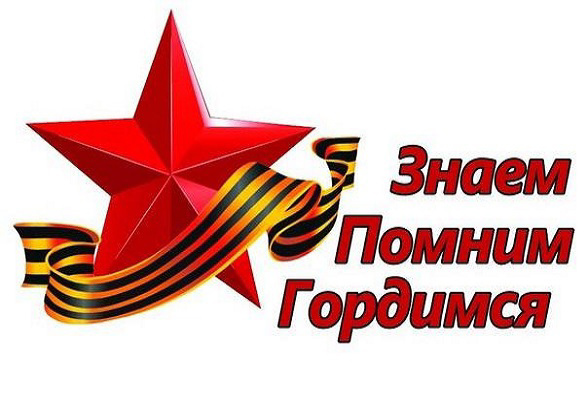                                                                  Составила: Гюльмалиева Е.В.май, 2024 год.